   Unique as Your Wedding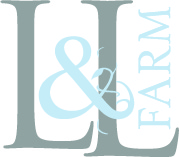 L&L Farm venue offers the wedding of your dreams tailored to fit your specific desires! Our vendors are some of the best in the wedding industry... leave the work to us and we’ll arrange them or feel free to bring your own vendors. Request a tour now and let’s get started on making your dream wedding a reality! 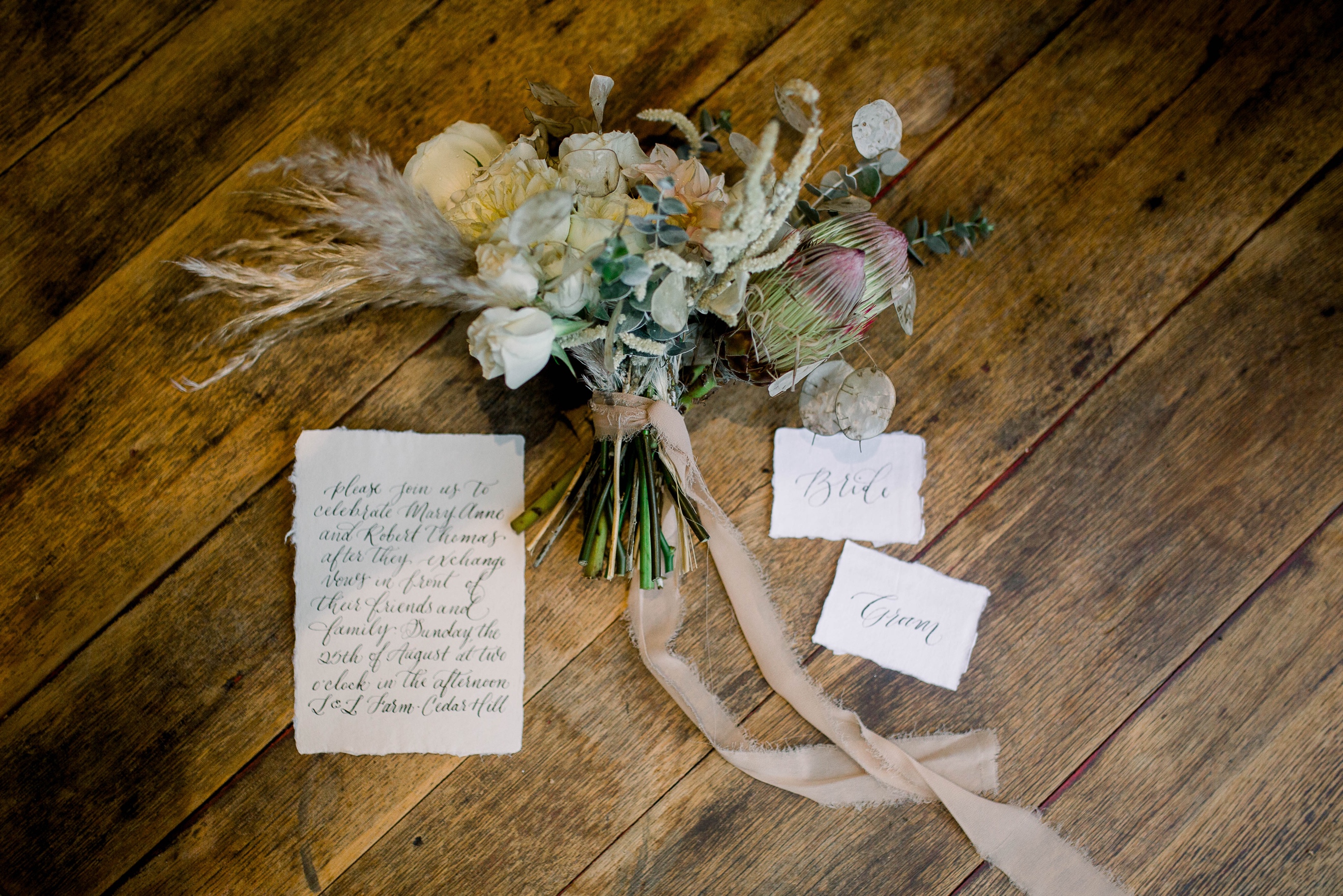 2020/2021 Rental PricingFriday 10-hour rental ranges from $5600 - $6400Saturday 12-hour rental ranges from $ 6800 - $7700 Sunday 8-hour rental ranges from $4600 - $5000Two Day RentalExclusive use of Venue for Rehearsal, Ceremony, and/or ReceptionAdd 4 hours on a Thursday (5 – 9) to any Friday event for an extra $ 1000Add 6 hours on a Friday (4 - 10) to any Saturday event for an extra $ 2000What’s included:Exclusive access to our 5,300 sq ft venue and private farm 1-hour Rehearsal Multiple options for ceremony and reception sites, indoor & outdoor Tables and wood bistro chairs for 200 guests Set up of tables and chairs Accent tables Use of fireplace in courtyard and maintained by L&L team L&L team members onsite throughout the evening Parking area and paved handicap spaces A/C and heated wedding party suitesLarge Industrial bar area with indoor and outdoor access Indoor guest temperature-controlled ADA restrooms Open Vendor Policy as long as insured and licensed, if applicable No hidden feesNeed help hiring vendors, services, or rentals? Please contact us for help!We require event insurance purchased for your event through Wedsafe.com (approx $175)